3.1  Задания на вычисление суммы сходящегося рядаВ заданиях (табл. 1) ряд может быть представлен как последова- тельностью членов ряда, так и в общем виде 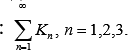 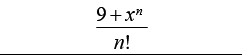 Примечание: x, p – это константы, объявленные в программе; n –натуральные числа, принимающие значения в интервале [1; ∞].3.2  Задания на нахождение корней уравненийВ заданиях (табл. 2) используются следующие сокращения:A – метод половинного деления;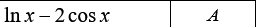 Задания на одномерные массивыВ одномерном массиве заменить отрицательные элементы на стоящие перед ними. Если первый элемент отрицательный, заменить на 0.Задания на двумерные массивыДан массив размера n × n. Значение элементов массива запол- няются случайными числами. Определить сумму минимальных и максимальных элементов главной и побочной диагонали.5.1 Необходимо создать метод, который: определяет, сколько раз встречается заданная буква в слове, и выводит порядковые номера буквы в слове;6.1 ПОСТРОЕНИЕ РЕКУРСИВНЫХ АЛГОРИТМОВ Дано дерево глубины n, каждая вершина (кроме висячих) которого имеет k (не более 10) непосредственных потомков (нумеруют от 1 до k). Корень дерева имеет номер 0. Необходимо вывести на экран все возможные пути, ведущие от корня к листьям. Перебирать пути, начиная с «самого левого» и заканчивая «самым правым» (при этом первыми заменять конечные элементы пути).7.1 МЕТОДЫ СОРТИРОВКИ ДАННЫХ Методы сортировки: 1 – обменом;Содержимое массива: A – прописные латинские;Направление сортировки: ¯ - по убыванию.8.1 РАБОТА СО СТРОКАМИ	Дана строка. Вывести подстроку, расположенную между первым и вторым пробелом исходной строки. Если строка содержит только один пробел, то вывести пустую строку.